The Flywheel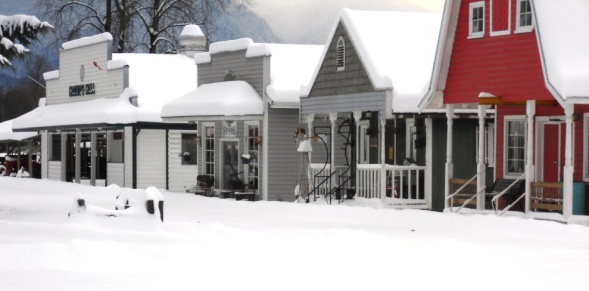  Newsletter of the Atchelitz Threshermen's Association          		 Vol. 35, No. 2 February 2017 "A non-profit organization dedicated to the preservation of our historic past"Atchelitz Threshermen's Association 		             Please send comments or articles to: atachwk@gmail.com44146 Luckakuck Way			             www.atchelitz.ca/www.atchelitz.comChilliwack B.C. V2R 4A7 604-858-2119		             Check us out on Facebook!Coming eventsGeneral meeting			February 14, 2017 in the Canora 7:30 p.m.Christmas Potluck			February 25, 2017 at Atchelitz Hall 6542 Lickman Rd. Board meeting				February 28, 2017 in the Canora at 7:00 p.m.Barb Walker, 1930-2017We lost one of our favourite people on January 10th.  After a short illness, Barb Walker died at the tender age of 87.  A wonderful memorial was held at the ATA, with about 100 people attending.  Barb spent her time at ATA at the desk in the Pioneer Museum, and for a lot of people she really was the heart of the organization.  She will be sorely missed.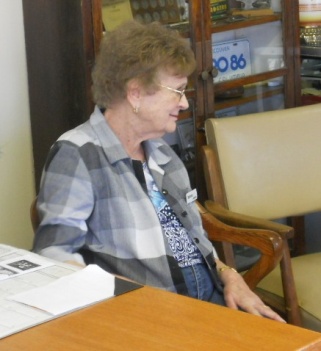 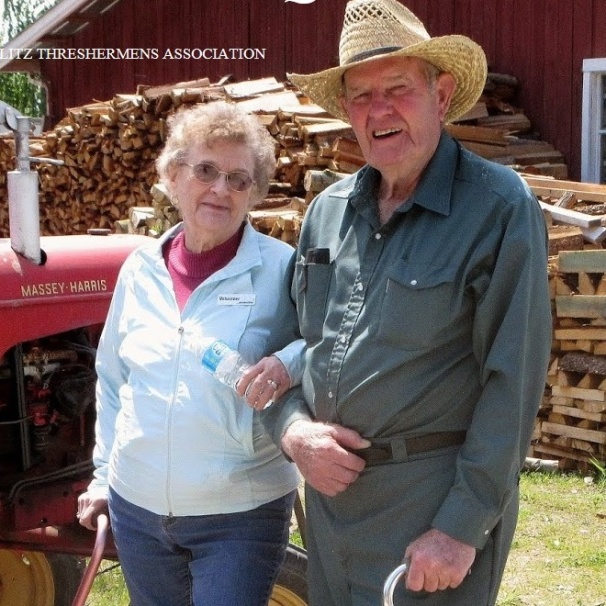 							Barb walking with and Dave Reid in happier days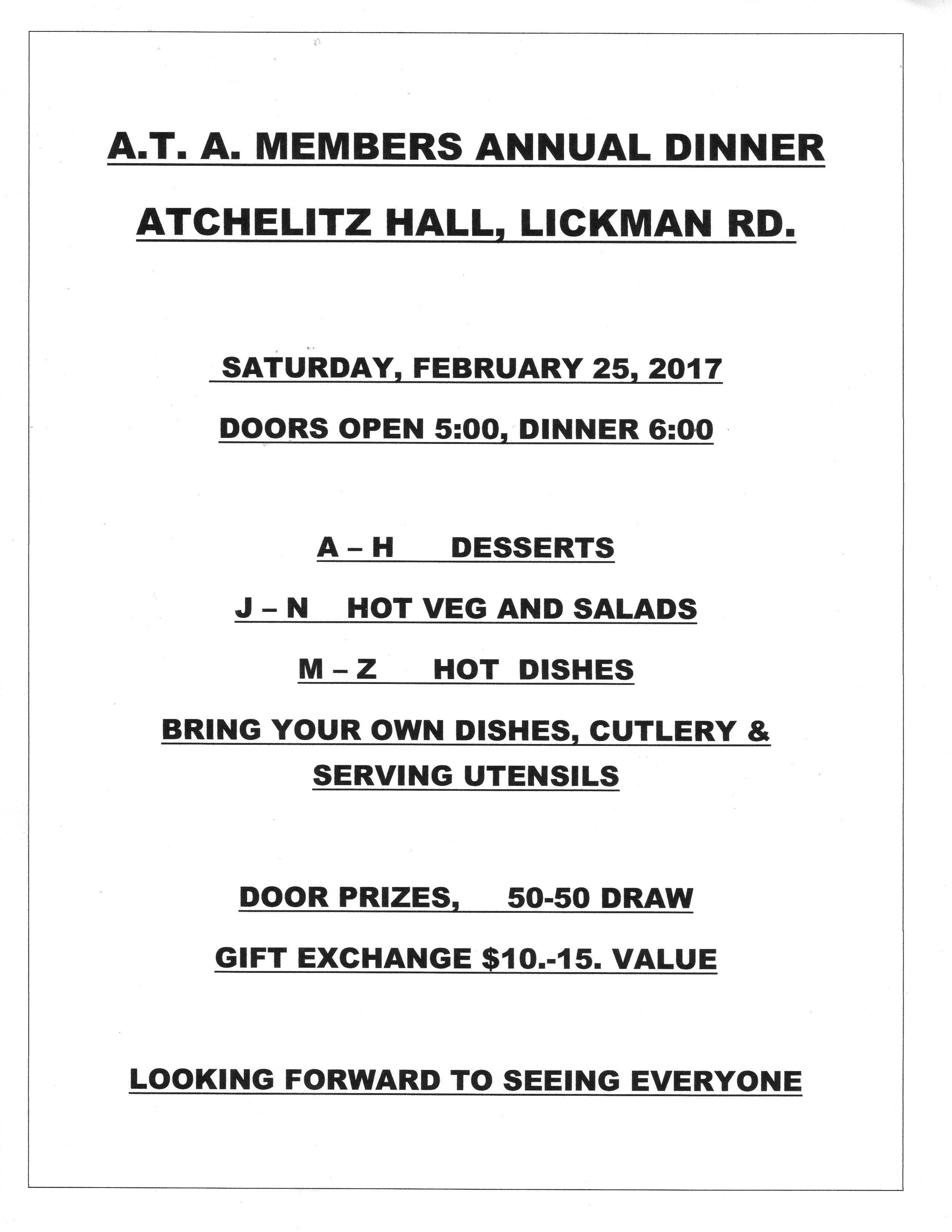 ATA’s E-Mail AddressPlease note that we have a new e-mail address:  atachwk@gmail.comGround Hog Update  	By Dave DirksIt’s been a little cold in my shop, but in between warm up coffees, I was able to complete the last two things.  I rebuilt the motor mounts.  The motor mount is on a swivel.  It was very loose and sloppy.  I rebuilt the hinge, using two pillow block bearings.  This worked very well.  I also improved the linkage on the clutch engagement lever.The last thing I built was a ‘V’ belt safety shield.  When I saw some of the other “Ground Hogs” online, I noticed they all had shields over the belts.  So I built one for ours.So now, after it warms up a little more, I’ll finish the painting.  It’s been fun.  D.D.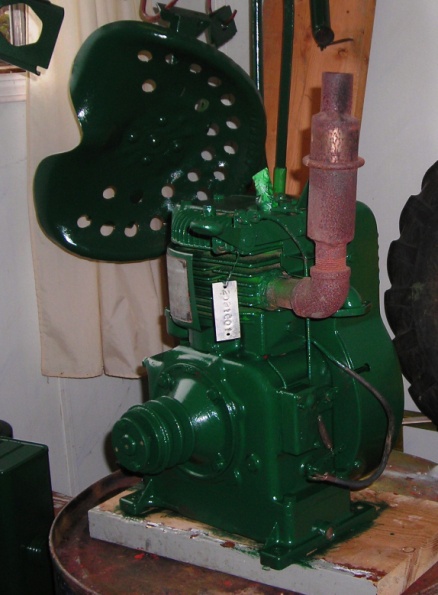 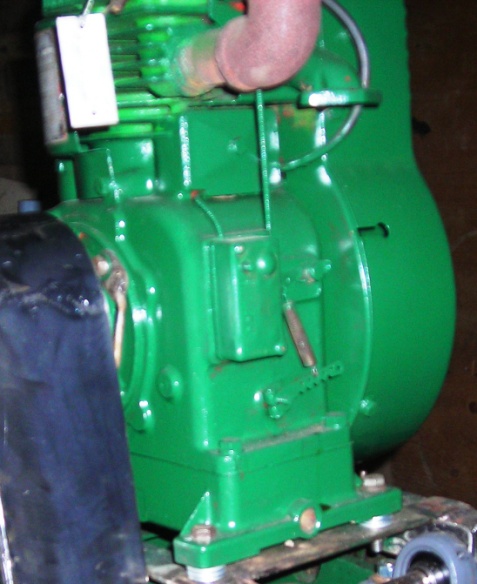 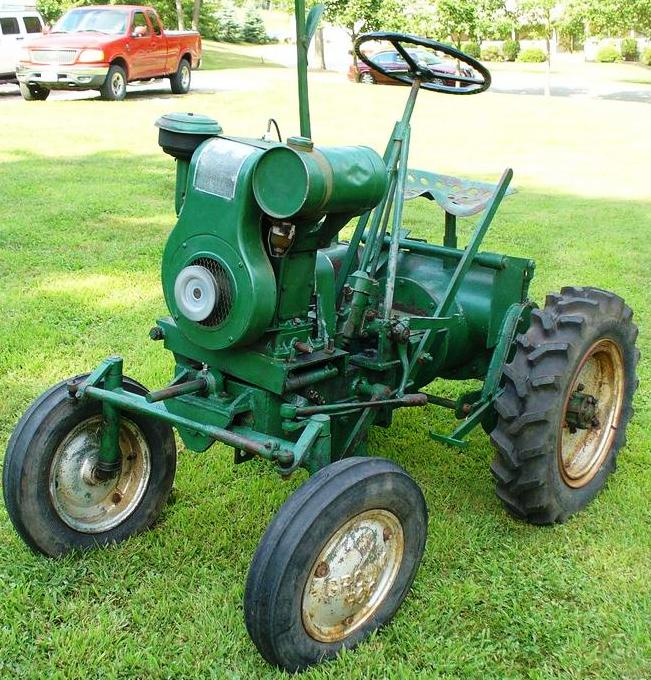 When it’s restored the GroundHog will look better than this one!2017 Yard SaleAlthough the yard sale doesn’t occur until the May long weekend, it’s time to start thinking about what you would like to donate for the sale.  For those who live in complexes, you might think about asking your neighbours to donate their leftovers from their own garage sales. We are unable to accept donations of TV’s and large furniture.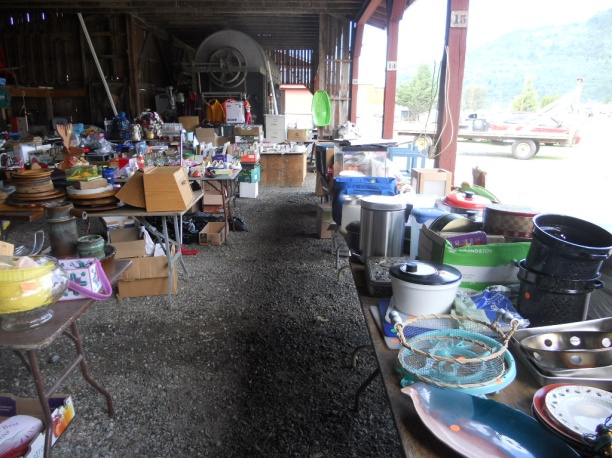 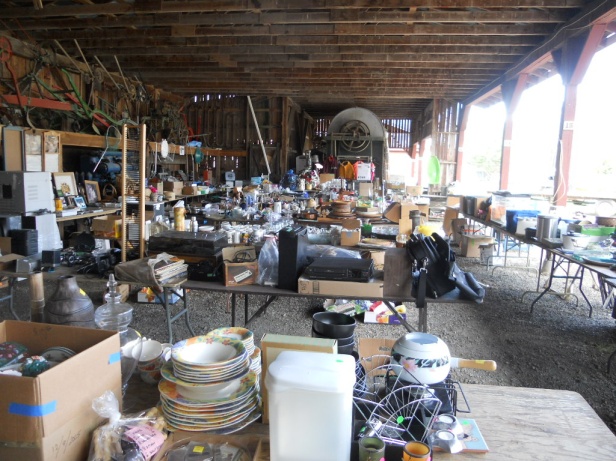 Last year’s yard saleWantedA volunteer maintenance person is required for the Canora and Pioneer Buildings.  Duties include: cleaning washrooms and floors, maintaining firewood, ordering paper supplies, dusting.Talk to Ron Finnigan or John Black for details.Yet more about the CanoraWe were given a copy of Norman Hacking’s Prince Ships of Northern BC by Bill Priestly. On page 50 there’s some more info about the S.S. Canora. It was originally ordered to provide a passenger link between the Victoria to Patricia Bay line, the Canadian Northern  Railway ordered the Canora from the Davie Shipbuilding and Repair Co. of Lauzon, Quebec.  The Canora was 2,383 gross tons and was 308 feet ling.  The Canora was designed as a passenger ship, but the passenger aspect was never completed.  Just before the Canora left for BC, it was rammed by another ship.  The Canora left Quebec City on September 29, 1918 and arrived in Victoria on December 7th.  Because the war was on, the ship was armed with a four-inch gun.  The ship went into service, but when the Canadian Northern was taken over by Canadian National, it was turned into a rail ferry.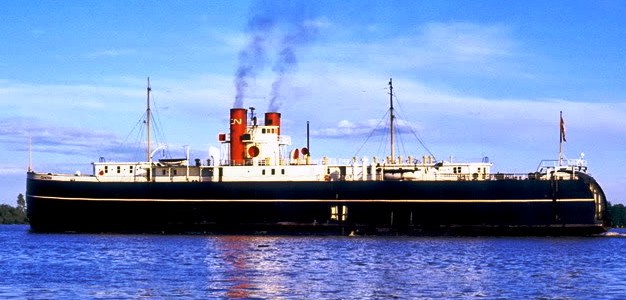 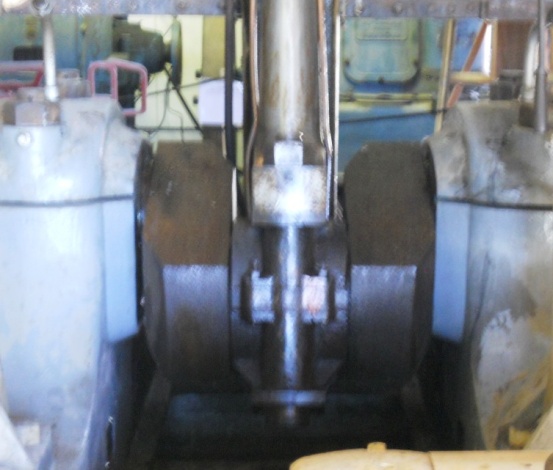 For SaleNeeded, an F124 continental motor to fit a Massey-Harris tractor; contact Norm 
Wilson shop foreman at Fortins 604-795-9739 or normw@fortins.comJohn Deere Tractors for sale.  JD 830 Diesel, JD 730 Diesel, JD 730 Diesel with loader, JD 720 Diesel Project tractor, not seized, JD 720 Diesel Cab Parts tractor, not seized, JD 730 Diesel Parts tractor, broken block, good tin. Ask for Shawn 778-888-3700.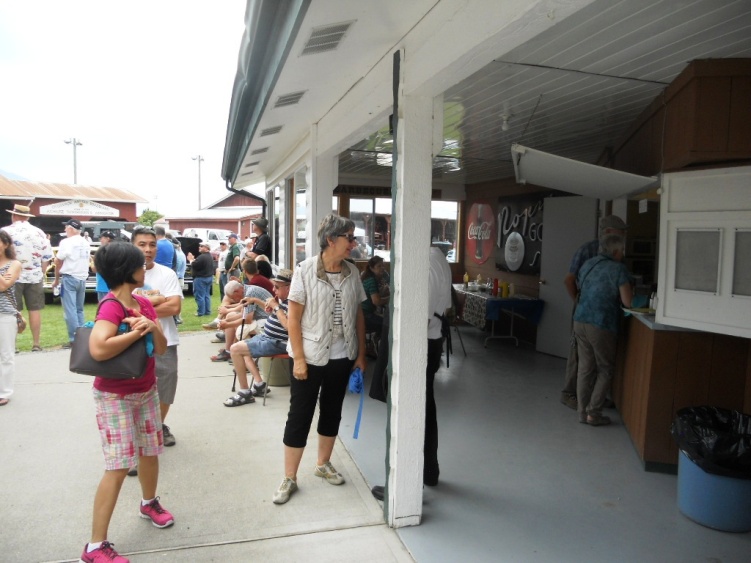 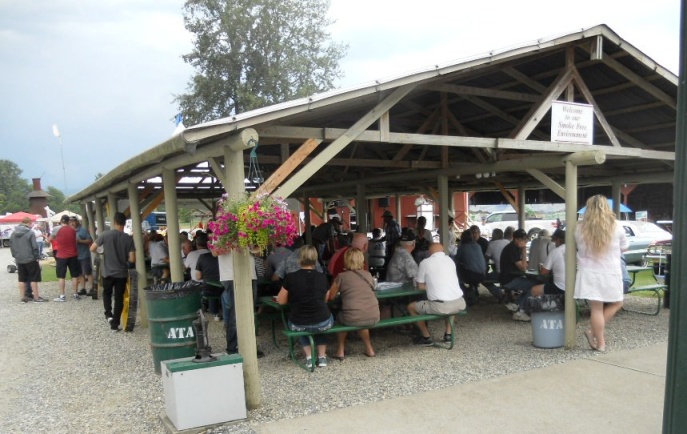 ATA Executive BoardPresident		Ray Ramey	   	798-8711  	ramey@telus.netVice-President	  	Stuart Vanderkooi       	819-5002 	ssretired@telus.netTreasurer	  	Donna Wurst		864-1909	donig@shaw.caSecretary		 John Black	    	846-6850 	johnwblack@shaw.caDirectors	  	Richard Laffere            	793-4451 	rblaffere@hotmail.com			 Deborah Dempster      	792-8599 	debdempster@shaw.ca			 Fred Giesler	    	858-7187			 Dwayne Huseby          	845-0096 	dlh62@telus.net		 	Will Dempster 		792-8599	wjdempster@shaw.ca			Gordon Jackson	858-4080 	elainejackson@gmail.comCommittees:Storage & Rentals  	Ray Ramey	    	796-8764  	ramey@telus.netInventory & Membership Jerry Parkhill	    	794-3652  	c-park@telus.netBooking      		Dwayne Huseby          	845-0096  	dlh62@telus.netMechanical		Ron Finnigan  	    	819-2373  	finni2@shaw.caLibrary			John Black	    	846-6850  	johnwblack@shaw.caPR                         	Richard Laffere (Chair)	793-4451	rblaffere@hotmail.comMuseum                  	John Black (Chair)	846-6850	johnwblack@shaw.caKitchen                    	Donna Wurst, Bill Priestly, Barb Laffere, Bob Lemieux, Shirley Vanderkooi,          JESPERSON'S                                AUTO REPAIR LTD.Complete Auto and Fleet Repair              Custom Exhaust . Brakes . RV's . Trailers        Gerard Arink                      Rick Funk              Phone: 604.792.0674	  45700 Railway Ave.              Fax:      604.792.9066	  Chilliwack, BC                                                                                                                            V2P 1L3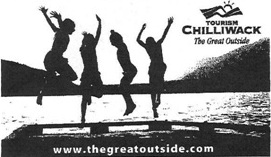 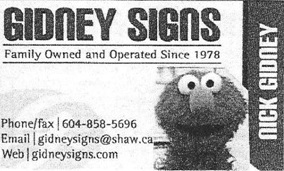 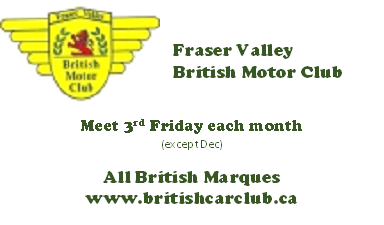 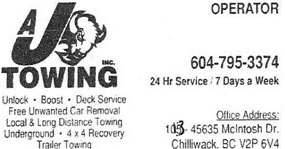 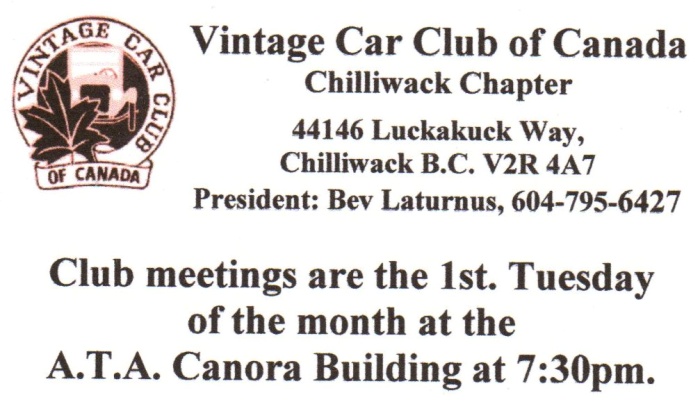 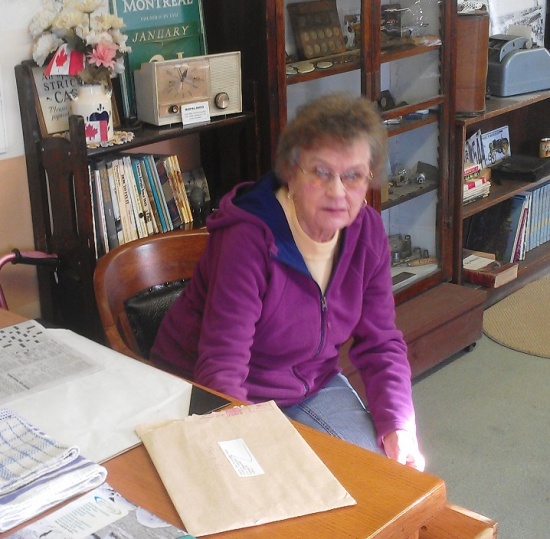 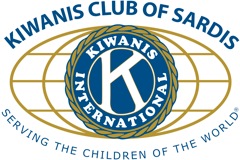 